a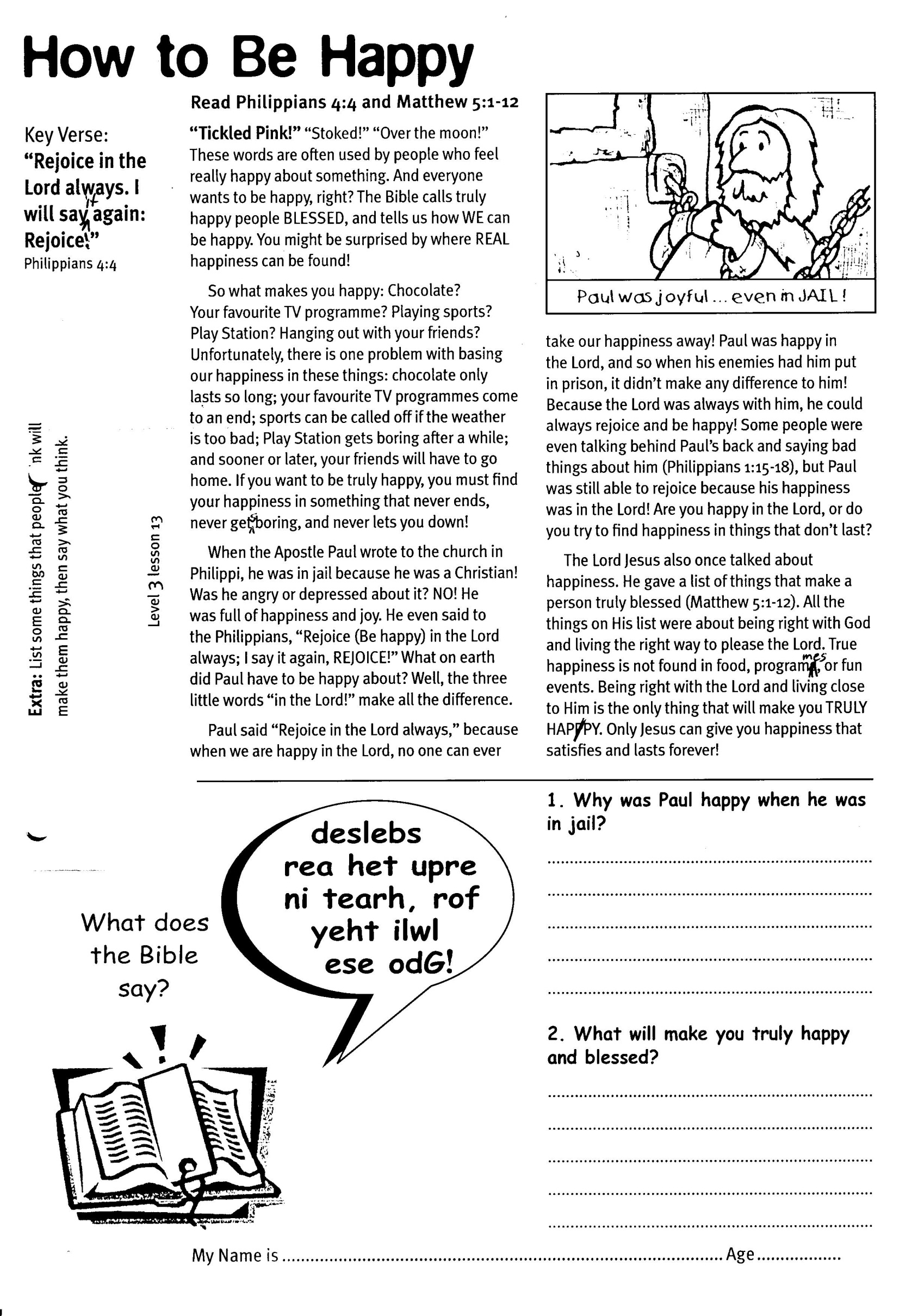 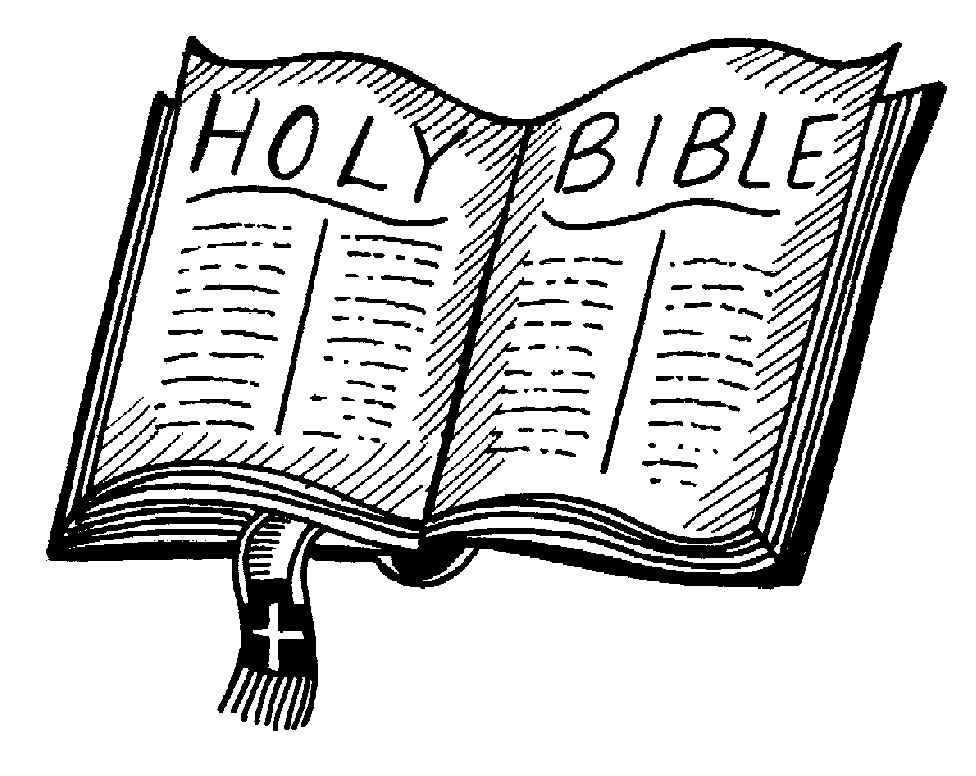 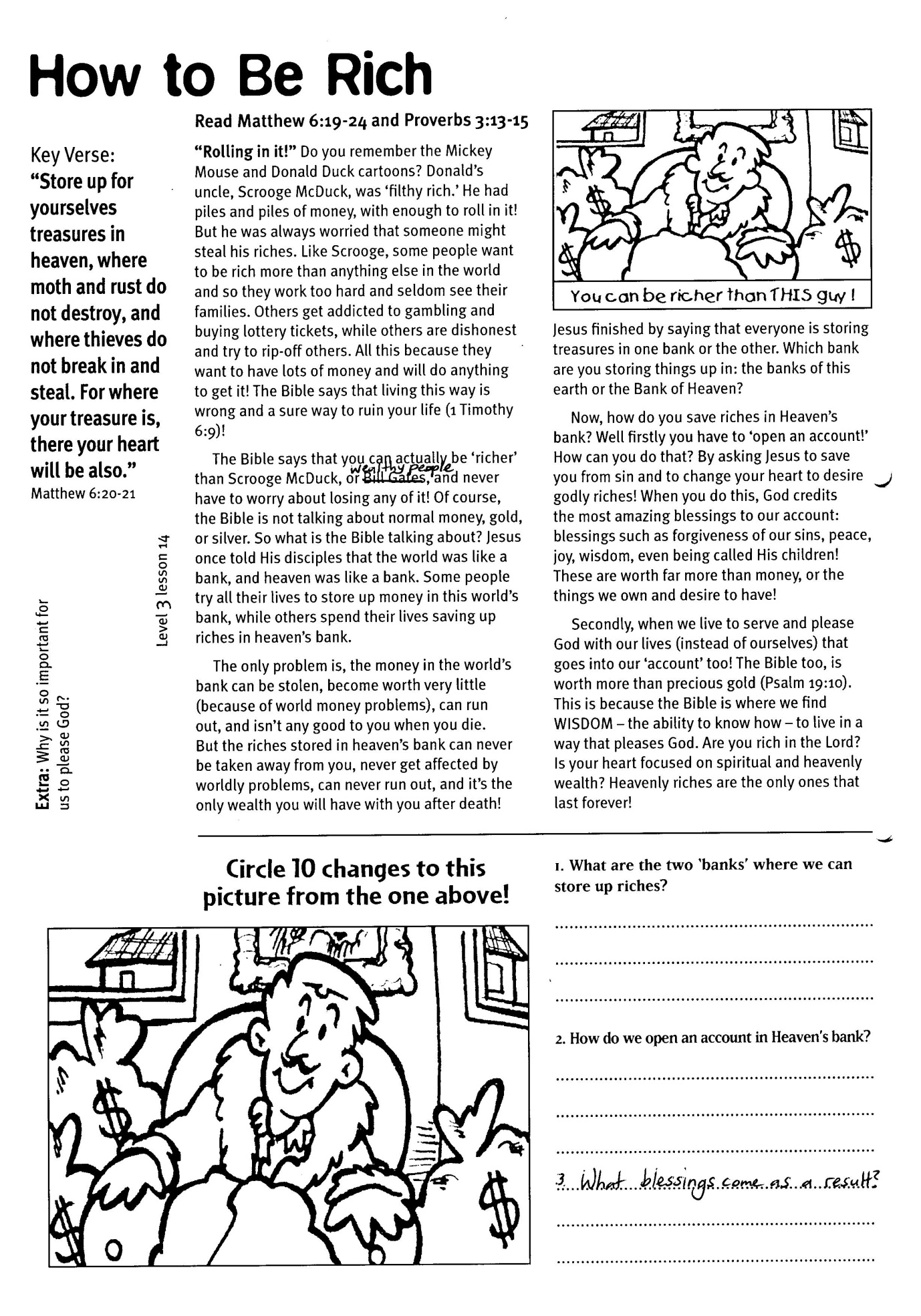 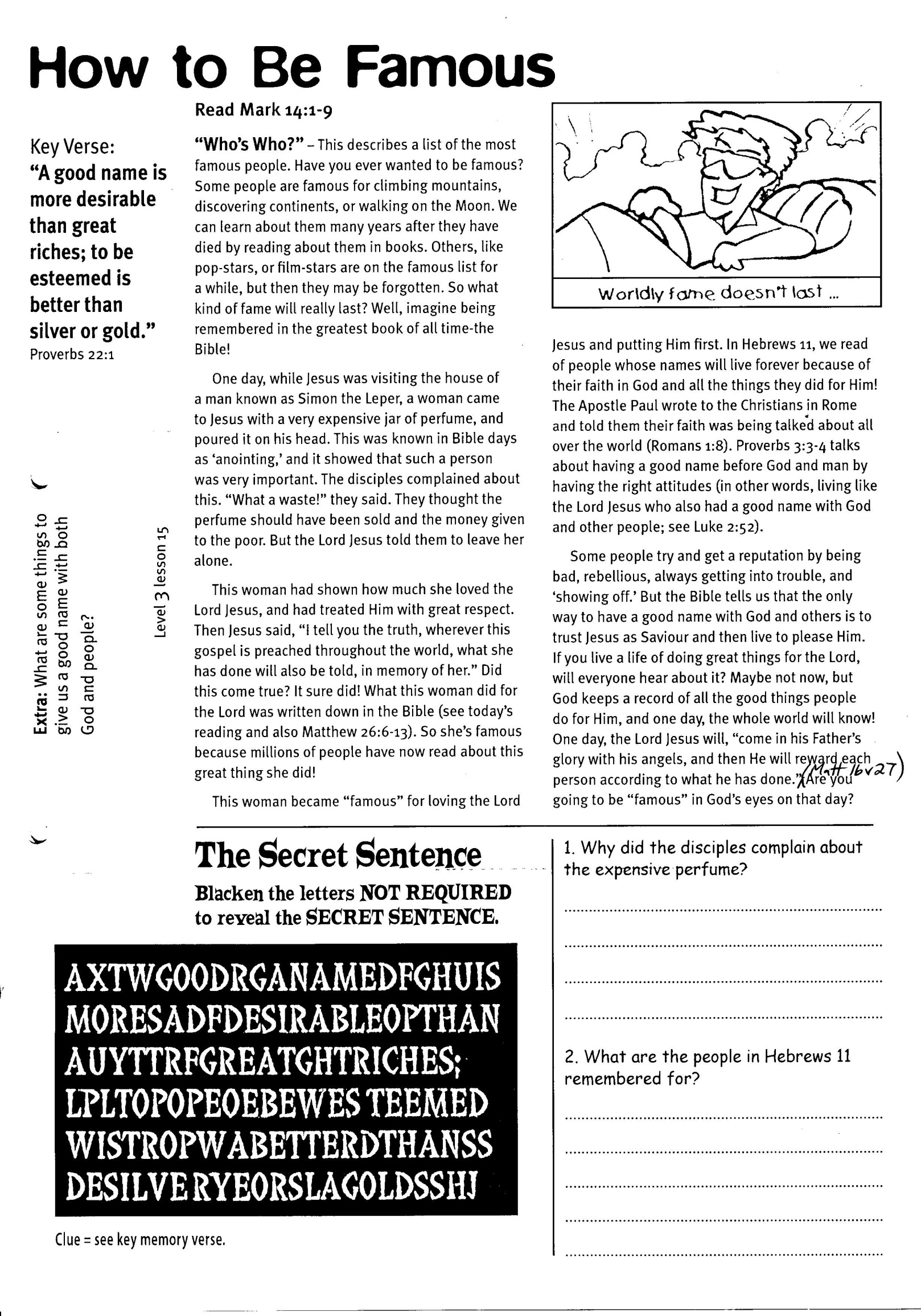 FUN
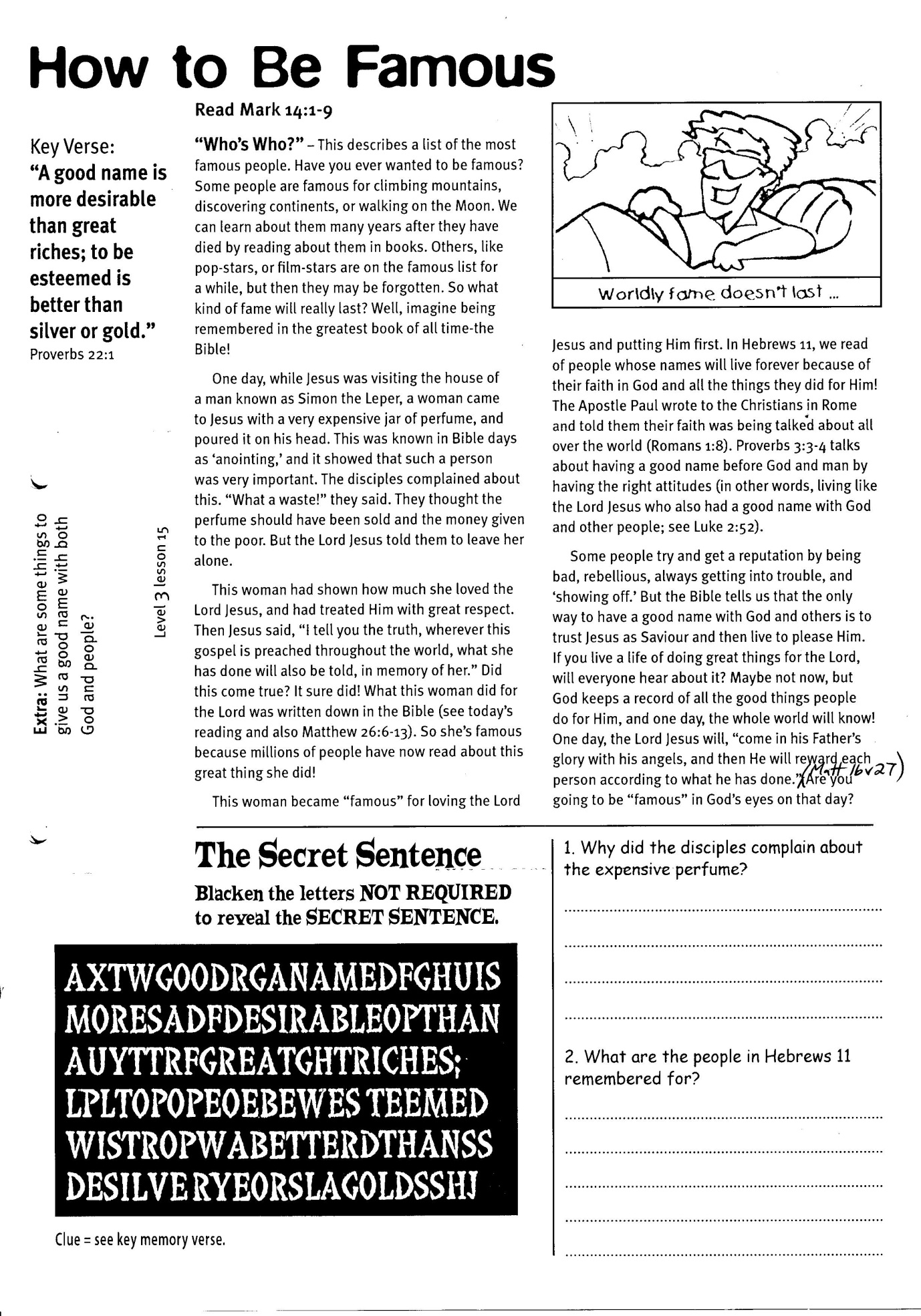 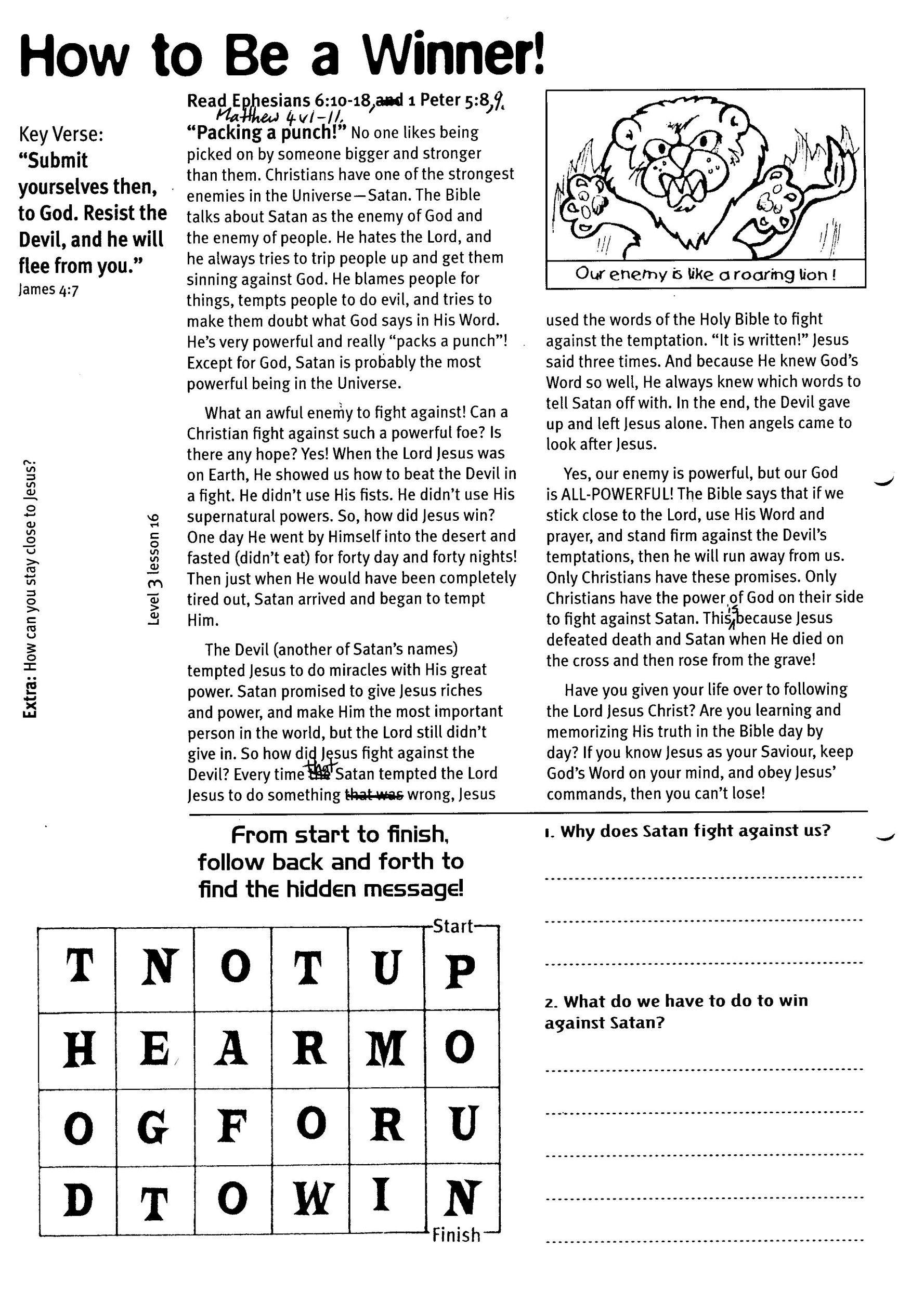 TNOTUPHEARMOOGFORUDTOWIN